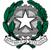 Ministero dell’Istruzione, dell’Università e della RicercaUfficio Scolastico Regionale per la SardegnaDIREZIONE  DIDATTICA STATALE 1° CIRCOLO OLBIAVia Alessandro Nanni, 13 – 07026 Olbia (OT)Telefono e Fax 0789/25893Al Dirigente Scolastico1^ Circolo OlbiaRichiesta ENTRATA POSTICIPATA alunniIl/la sottoscritto/a _____________________________________________ genitore dell’alunno/a _____________________________________________________  nato a ___________________il _____________________ frequentante la classe/sezione ________________ della Scuola dell’Infanzia/Primaria del plesso di __________________________________ chiede con la presente che il/la proprio/a figlio/a, nella/E giornata/E di ______________________________________________________, possa ENTRARE alle ore ____________; PER IL SEGUENTE MOTIVO ________________________________________. SI ALLEGA _______________________________.Olbia ____________________		Firma __________________________ Firma del coniuge ___________________________________Visto:□ si concede□ NON si concedeIl Dirigente ScolasticoDott.ssa Caterina La Rosa